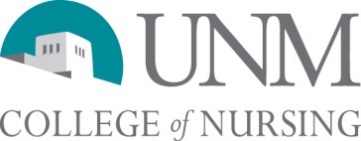 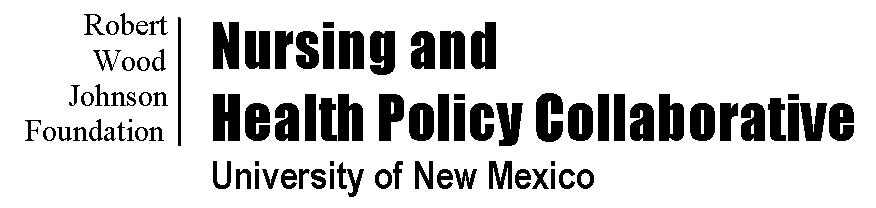 Building Health Policy Competency in Graduate Nursing                Programs

SCHEDULE AT A GLANCE
SATURDAY, JANUARY 23, 201612:00 pm–1:00 pm 
Registration and Buffet Lunch (provided) 
Location: The Naples Grande Beach Resort, Orchid Foyer1:00 pm–1:10 pm 
Welcome and Introductions 
Susan B. Hassmiller, PhD, RN, FAAN
Nancy Ridenour, PhD, APRN, BC, FAAN1:10 pm–1:40 pm 
Health Professions in Policy Engagement
Robert G. Frank, PhD
Location: The Naples Grande Beach Resort, Orchid Rooms 1, 21:40 pm–3:00 pm 
Master Teachers Unpack Best Practices
Panel: Harold Pollack, PhD 
           Nancy Short, DrPH, MBA, RN 
           Thomas Ricketts, PhD, MPH 
           Julie A. Sochalski, PhD, RN, FAAN
Moderator: Eileen T. O’Grady, PhD, NP, RN
Location: Naples Grande Beach Resort, Orchid Rooms 1, 23:00 pm–3:15 pm 
Break 3:15 pm–4:45 pm 
Evidence-Based Influence: Research Strategies
Scott Palmer, MA
Location: Naples Grande Beach Resort, Orchid Rooms 1, 24:45 pm–5:00 pm 
The Task Ahead and Preview of Website

Eileen T. O’Grady, PhD, NP, RN
Location: Naples Grande Beach Resort, Orchid Rooms 1, 25:00 pm–7:00 pm 
Reception and Poster Session 
Location: Naples Grande Beach Resort, Orchid Rooms 2, 3, 4
SUNDAY, JANUARY 24, 20168:00 am–8:30 am 
Registration and Continental Breakfast (provided)
Location: Naples Grande Beach Resort, Orchid Foyer 8:30 am–8:45 am 
Update on Institute of Medicine Future of Nursing Report 
Susan B. Hassmiller, PhD, RN, FAAN
Location: Naples Grande Beach Resort, Orchid Rooms 1, 28:45 am–10:00 am 
Keynote Address: Unleashing Nurses’ Full Potential and Power through Policy Competency
Judith Shamian, PhD, RN, FAAN
Location: Naples Grande Beach Resort, Orchid Rooms 1, 210:00 am–10:15 am 
Break10:15 am–12:30 pm 
Using Case Studies as a Teaching Strategy
Nancy Short, DrPH, MBA, RN
Harold Pollack, PhD
Location: Naples Grande Beach Resort, Orchid Rooms 1, 2, 3 12:30 pm–1:00 pm 
       Building the Community: Next Steps
       Eileen T. O’Grady, PhD, NP, RN
       Susan B. Hassmiller, PhD, RN, FAAN
       Alexia Green, PhD, RN, FAAN
       Location: Naples Grande Beach Resort, Orchid Rooms 1, 2